東コミセン/高島市国際協会共催　世界の台所シリーズ⑥平成28年5月29日香草豊富なタイの食卓　本日のレシピトムヤムクン　エビの辛いスープ1. レモングラスとプリッキーヌー、カーは薄くスライスする。パクチーは葉と根、茎を分け、葉は１センチ程度に刻む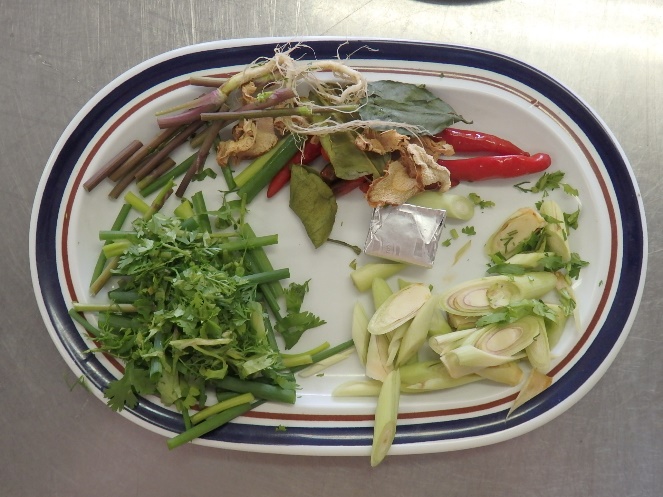 2. エビの頭を切り、600cc程度の水で沸かし出汁を取る3. 沸騰したらスープの素を入れ、溶かしたらレモングラス、ライムリーフ、プリッキーヌー、カー、パクチーの根を加える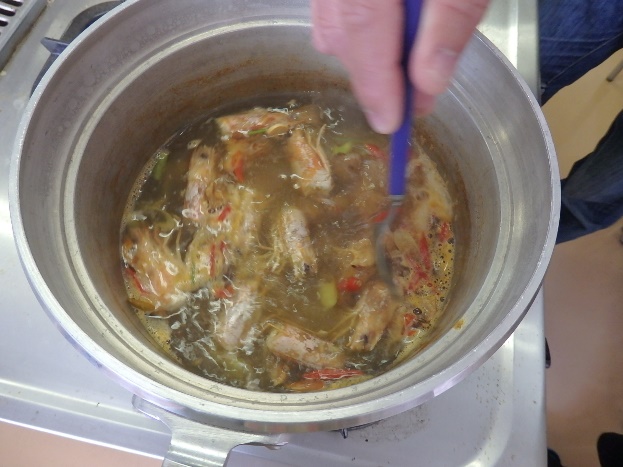 5. エビの頭を取り出し、キノコ、エビ、パクチーの葉と茎、ネギを加える。パクチーの葉はトッピング用に少し残しておく6. ナムプラー、チリ・イン・オイル、ココナッツミルクを加え、レモン汁と塩で味を調える7. 器に盛りつけ、パクチーの葉を飾るラープ・ムー鶏ひき肉とハーブの和え物サラダ1.　ムネ肉は皮を剥いてミンチ状になるまで刻む。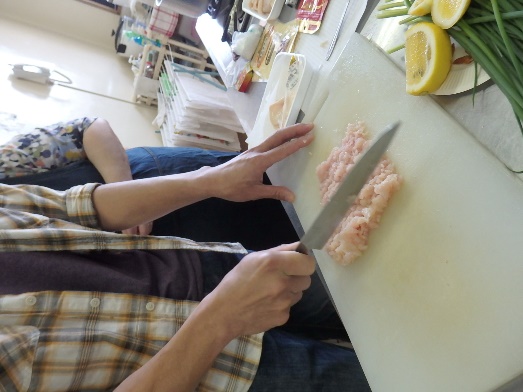 　　皮とレバーは少量の水で茹で、火を通す2.　ムネ肉を団子にして茹で、皮とレバーは火が通ったら湯から揚げて細かく刻む3.　茹でている間に玉ネギ、青ネギ、ニンニク、パクチーをスライス又は細かく刻んでおく4.　ムネ肉に火が通ったら鍋の湯を捨てて水を切り、皮とレバーを鍋に戻して団子を崩しながら全体を混ぜる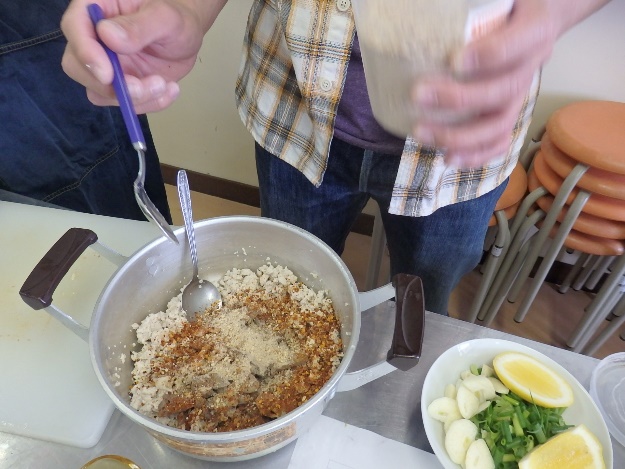 5.　2.で刻んだ野菜、カウクア、粉トウガラシ、ナムプラーを混ぜる6.　塩とレモン汁、味の素を加え、味を調える7.　盛り付けて付け合わせにきゅうり、レタス、トマトを飾る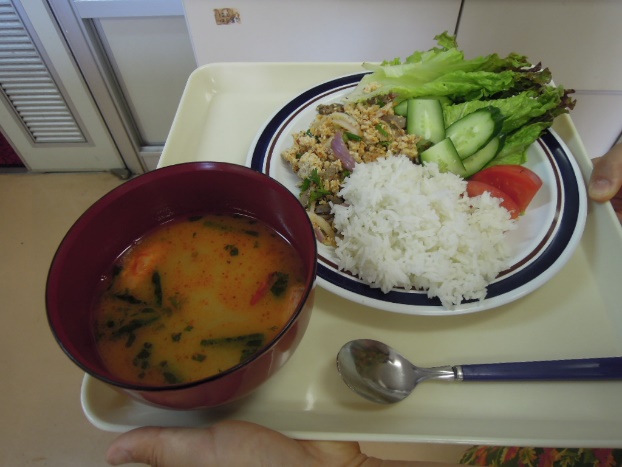 8.　完成。ごはんと混ぜながら食べる。